Movies for the Military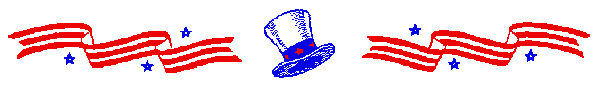 It's time for the 9th annual USO Movies for the Military DVD drive. As you know, our troops are in areas of the world where entertainment is not easy to come by. Over the last eight years we collect over 13,000 DVDs for the troops. The USO will accept new or used DVDs. Everyone has some DVDs at home that they no longer watch. The USO will also accept children's DVDs. They put together baskets of donated items to give to the families of those left behind. Imagine the difference you can make by donating some of your old DVDs.The drive will run from November 4th to November 17th. This will allow the USO time to ship the DVDs overseas in time for the holidays.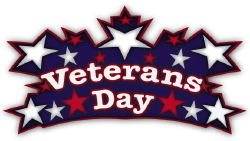 Thank-you for your support